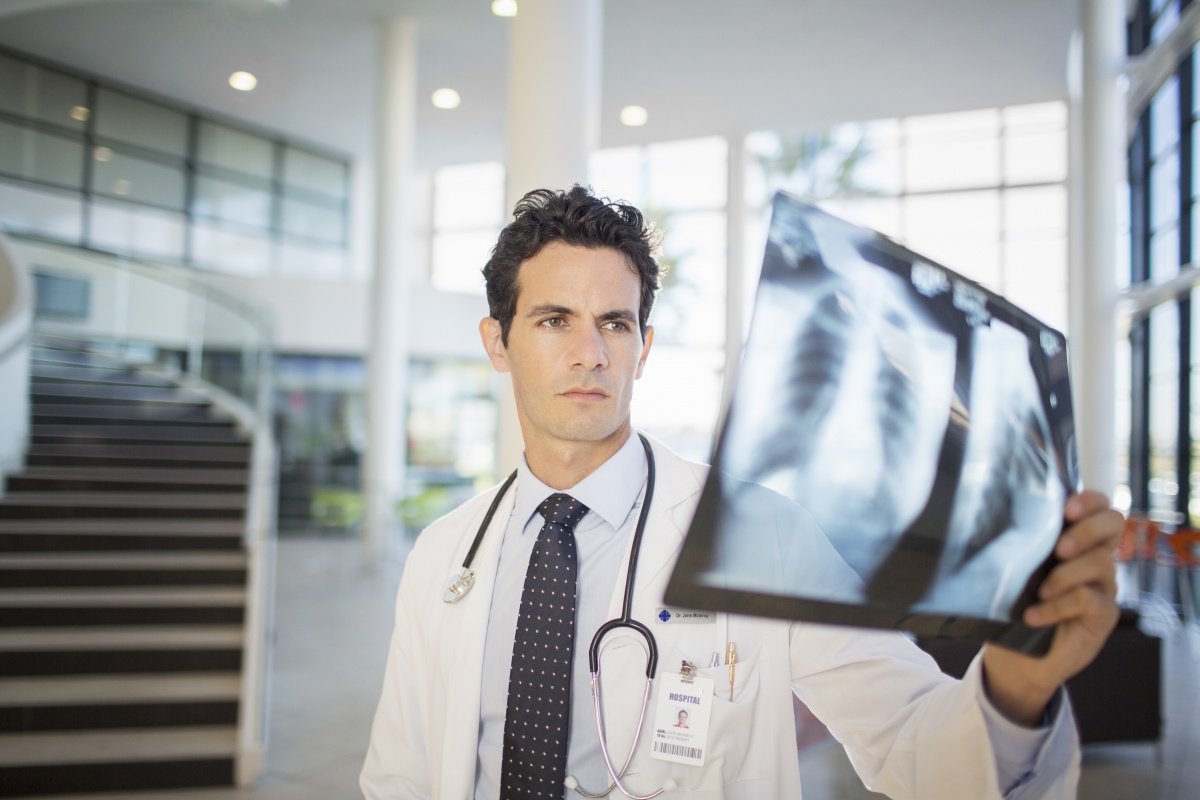 Ex.1  Label the boy with the words below.arm chest 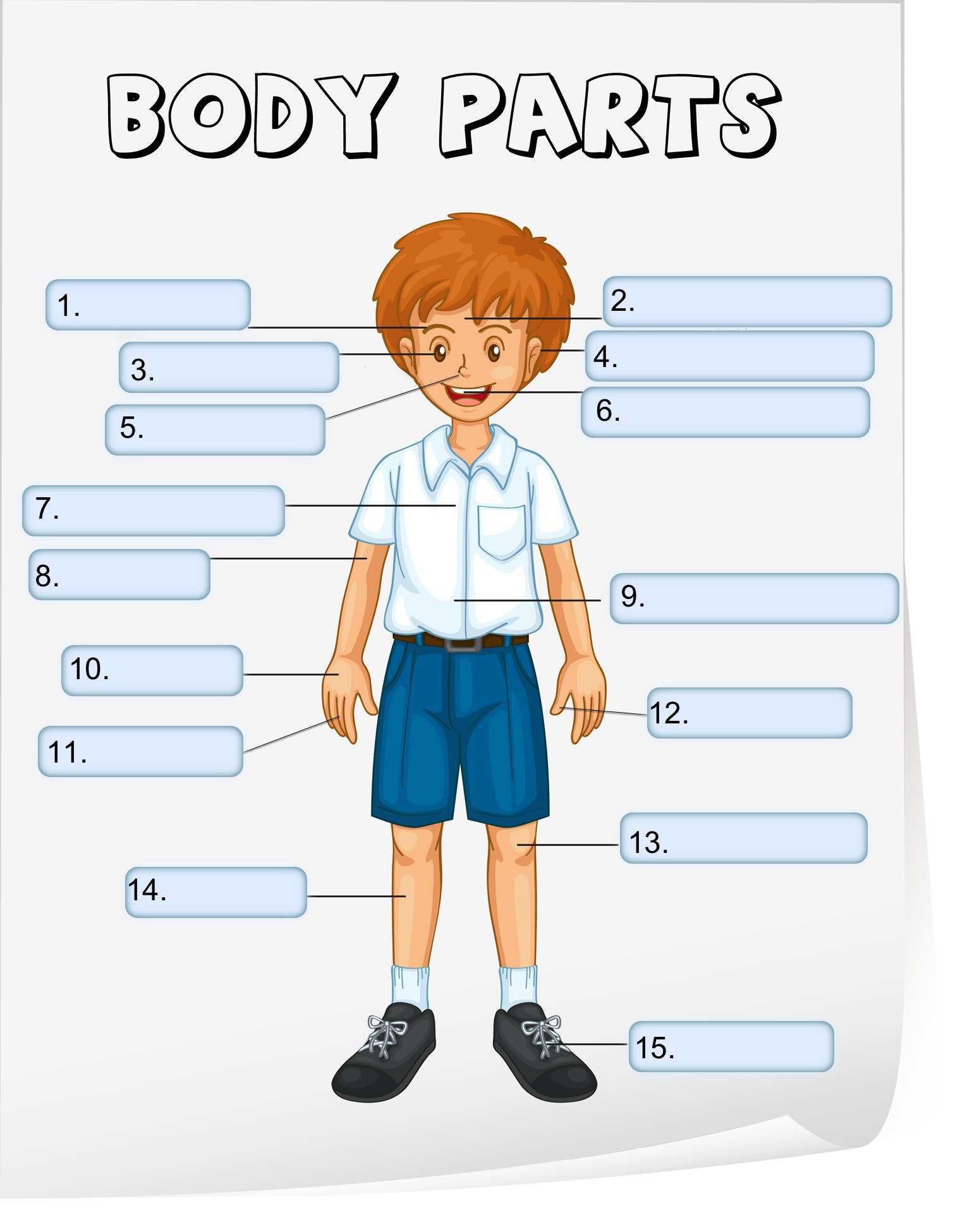 ear eye eyebrowfinger foot forehead hand kneeleg mouth nose stomach thumb Ex. 2 Match the verbs on the left with the words on the right.1. smile                                                       a. arms and hands2. smell                                                       b. ears3. kick                                                         c. eyes4. run                                                          d. finger or hand5. cry                                                           e. foot6. listen                                                       f. legs7. wave                                                       g. mouth8. touch                                                       h. nose9. taste                                                        i. the whole body10. dance                                                    j. tongue or mouthEx.3 Watch the video. Work with a partner. Ask and answer the question `What's he doing?', `What's shedoing?' or `What are they doing?'.Scan the code or go to: https://www.linguahouse.com/r/621. She’s smelling a flower.2. He . . . . . . . . . . . . . . . . . . . . . . . . . . . . . . . . . . . . . . . . . . . . . . . . . . . . . . . . . . . . . . . . . . . . . . . . . . . . . . . . . . . .3. They . . . . . . . . . . . . . . . . . . . . . . . . . . . . . . . . . . . . . . . . . . . . . . . . . . . . . . . . . . . . . . . . . . . . . . . . . . . . . . . . . .4. He's . . . . . . . . . . . . . . . . . . . . . . . . . . . . . . . . . . . . . . . . . . . . . . . . . . . . . . . . . . . . . . . . . . . . . . . . . . . . . . . . . .5. They . . . . . . . . . . . . . . . . . . . . . . . . . . . . . . . . . . . . . . . . . . . . . . . . . . . . . . . . . . . . . . . . . . . . . . . . . . . . . . . . . .6. She's . . . . . . . . . . . . . . . . . . . . . . . . . . . . . . . . . . . . . . . . . . . . . . . . . . . . . . . . . . . . . . . . . . . . . . . . . . . . . . . . . .7. She's . . . . . . . . . . . . . . . . . . . . . . . . . . . . . . . . . . . . . . . . . . . . . . . . . . . . . . . . . . . . . . . . . . . . . . . . . . . . . . . . . .8. She's . . . . . . . . . . . . . . . . . . . . . . . . . . . . . . . . . . . . . . . . . . . . . . . . . . . . . . . . . . . . . . . . . . . . . . . . . . . . . . . . . .Ex.4  Match the words below.Verb Noun1. see                                                     a. feel2. smell                                                 b. sight3. hear                                                   c. smell4. touch                                                 d. sound5. taste                                                   e. tasteEx.5. Now complete the sentences below with your own ideas.1. I love the taste of . . . . . . . . . . . . . . . . . . . . . . . . . . . . . . . . . . . . . . . . . . . . . . . . . . . . . . . . . . . . . . . . . . . . . . . .2. I hate the sound of . . . . . . . . . . . . . . . . . . . . . . . . . . . . . . . . . . . . . . . . . . . . . . . . . . . . . . . . . . . . . . . . . . . . . .3. I like the feel of . . . . . . . . . . . . . . . . . . . . . . . . . . . . . . . . . . . . . . . . . . . . . . . . . . . . . . . . . . . . . . . . . . . . . . . . .4. I don't like the smell of . . . . . . . . . . . . . . . . . . . . . . . . . . . . . . . . . . . . . . . . . . . . . . . . . . . . . . . . . . . . . . . . . . 5. I like the sight of . . . . . . . . . . . . . . . . . . . . . . . . . . . . . . . . . . . . . . . . . . . . . . . . . . . . . . . . . . . . . . . . . . . . . . . .Now discuss these questions.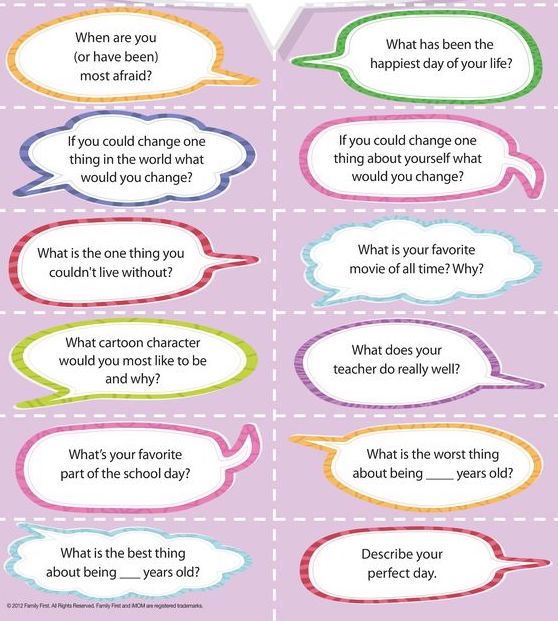 Answer key Ex.1 1. eyebrow 2. forehead 3. eye 4. ear 5. nose6. mouth 7. chest 8. arm 9. stomach 10. hand11. finger 12. thumb 13. knee 14. leg 15. footEx 21. g 2. h 3. e4. f 5. c6. b 7. a 8. d 9. j 10. IEx.3 2. He's kicking a ball. 3. They are waving. 4. He's listening to somebody.5. They are running. 6. She's crying. 7. She's touching a statue.8. She's dancing.Ex.4 1. b 2. c 3. d 4. a 5. e